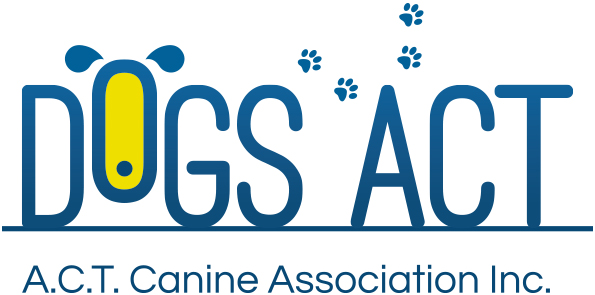 ACT Canine Association Inc. (ABN 11150955611) trading as Dogs A.C.T.Exhibition Park, Federal Highway, Mitchell, ACTPO Box 815  Dickson ACT 2602  Phone 02 6241 4404  Email: admin@dogsact.org.au or visit: http://www.dogsact.org.au   APPLICATION FOR THEORY EXAMINATIONforAspirant Conformation JudgesApplications will only be accepted if the required criteria as per the Rules/Regulations have been met.I apply to undertake the Aspirant Theory Examination to be held on Wednesday, 18 October 2017.for Group/s  . . . . . . . . . . . . . . . . . . . . . . . . . . . . . . . . . . . . . . . . . . . . . . . . . . . . . . . .  . . . ..The fee of $ 70.00 per exam is enclosed.									Membership No:APPLICANT’S DETAILS:Name . . . . . . . . . . . . . . . . . . . . . . . . . . . . . . . . . . . . . . . . . . . . . . . . . . . . . . . . . . . . . . . . . . . . . .  Address  . . . . . . . . . . . . . . . . . . . . . . . . . . . . . . . . . . . . . . . . . . . . . . . . . . . . . . . . . . . . . . . . . . . . . . . . . . . . . . . . . . . . . . . . . . . . . . . . . . . . . . . . . . . . . . . . . . . . . . .  Post Code . . . . . . . . . . . . . .Phone – Home . . . . . . . . . . . . . . . . . . . . . . . . . . . . .  Work . . . . . . . . . . . . . . . . . . . . . . . . . . . . Mobile . . . . . . . . . . . . . . . . . . . . . . . . . . . . . . . . . . . . . . . . .Email . . . . . . . . . . . . . . . . . . . . . . . . . . . . . . . . . . . . . . . . . . . . . . . . . . . . . . . . . . . . . . . . . . . . . .. . . . . . . . . . . . . . . . . . . . . . . . . . . . . . . .                             . . . . . . . . . . . . . . . . . . . . . . . . . . . . .  Applicant’s Signature			                                                DateNO LATE APPLICATIONS WILL BE ACCEPTEDFEE  $ 70.00 per groupThis application, with the fee, must be received in the DOGS ACT OFFICE by COB, Thursday, 14 September 2017